Your recent request for information is replicated below, together with our response.Please provide the following details regarding crimes and complaints involving e-bikes recorded by the police force from the period of May 1, 2019, to May 31, 2024:The total number of crimes and complaints involving e-bikes each month.A breakdown of each incident, specifying: Whether the person on/owning the e-bike was the victim or the perpetrator.The nature of the crime - these categories may include:Theft of e-bikeAssault involving an e-bikeVandalism/damage to e-bikeTraffic offenses involving e-bikesE-bike related accidentsAny other specified categoriesUnfortunately, I estimate that it would cost well in excess of the current FOI cost threshold of £600 to process your request.  I am therefore refusing to provide the information sought in terms of section 12(1) of the Act - Excessive Cost of Compliance.By way of explanation there are no incident or crime classifications specific to e-bikes, nor are there any search markers to indicate their involvement. The only way to provide you with this information in an accurate and consistent manner would be to individually examine thousands of potentially relevant incidents and crimes - from road traffic matters to anti-social behaviour. Considering the thousands of incidents involved this is clearly an exercise which would exceed the cost limitations of the Act. If you require any further assistance, please contact us quoting the reference above.You can request a review of this response within the next 40 working days by email or by letter (Information Management - FOI, Police Scotland, Clyde Gateway, 2 French Street, Dalmarnock, G40 4EH).  Requests must include the reason for your dissatisfaction.If you remain dissatisfied following our review response, you can appeal to the Office of the Scottish Information Commissioner (OSIC) within 6 months - online, by email or by letter (OSIC, Kinburn Castle, Doubledykes Road, St Andrews, KY16 9DS).Following an OSIC appeal, you can appeal to the Court of Session on a point of law only. This response will be added to our Disclosure Log in seven days' time.Every effort has been taken to ensure our response is as accessible as possible. If you require this response to be provided in an alternative format, please let us know.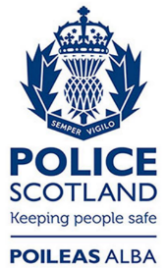 Freedom of Information ResponseOur reference:  FOI 24-1520Responded to:  14th June 2024